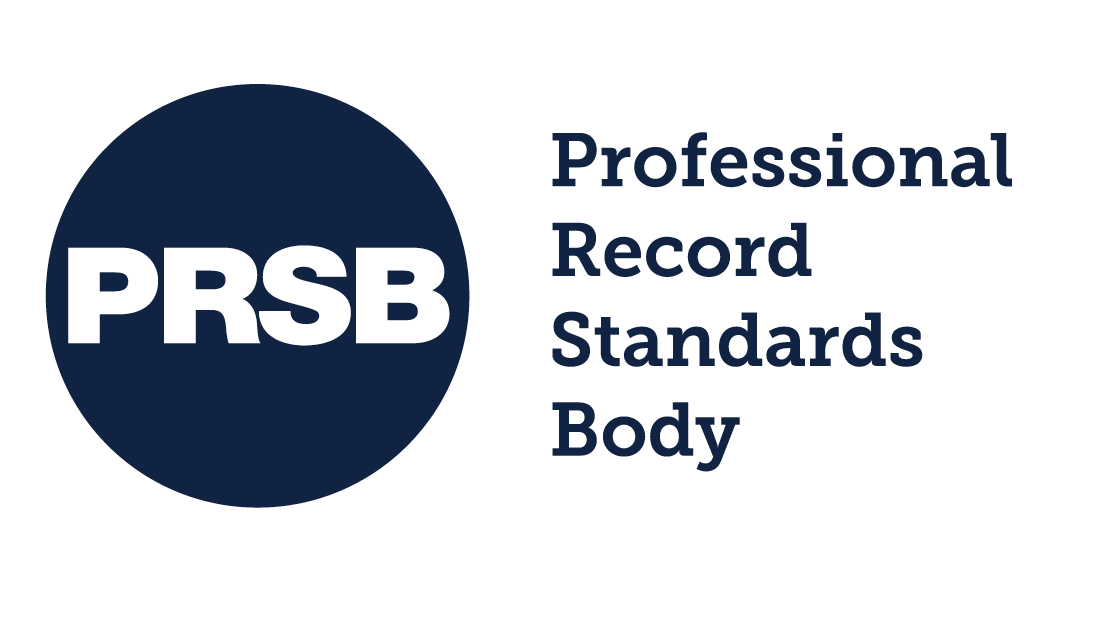 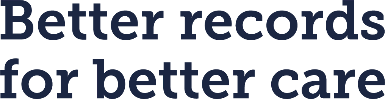 Advisory Board actions and key messages 22nd April 2020This note provides a summary of the key information for sharing and actions for members arising from the 22nd April Advisory Board. It is intended as an aide memoire for Advisory Board members and for onward distribution within your organisations as appropriate. Recognising that this is a busy time for all, the April advisory board was a shortened, COVID-19 focused session that took place virtually. We were happy with the format and felt things went relatively smoothly, If you experienced any issues during the virtual meeting please let us know, info@theprsb.org. The next meeting is scheduled to take place on Wednesday 29th July, we will monitor the situation and let you know if there are any changes to this.Consistent coding of COVID-19 related informationIn response to the COVID-19 pandemic, the PRSB has published guidance in collaboration with NHS Digital for health and care professionals in primary care. We will be producing more guidance for different settings as the codes are released and consulting with members to identify other information needs and making recommendations to NHS Digital based upon this. New codes for pathology test results and requests were issued on 22nd April. We have a webinar planned with vendors w/b 27th April to help support implementation and end-user experience. If you would like to be involved in this session please email info@theprsb.org.  End of life wishesCompassion in Dying wrote an open letter to the Health Secretary, emphasising the importance of advance care planning in the context of covid-19. The letter was published in the Times earlier this month and was signed by PRSB, many PRSB members and other relevant bodies. PRSB are aware there are several different and overlapping care wishes and end of life standards and systems. PRSB has long advocated the need for convergence in one standard and a greater focus on getting this adopted and used in practice. The current pandemic is shedding light on the importance of this information being aligned, we will be calling on members to demonstrate the need for an end of life standard and to influence commissioners. If you are interested in taking part in a virtual round table to discuss how we can progress this issue is the short and medium term please get in touch info@theprsb.org. Health Data Research UK Health Data Research UK are coordinating COVID-19 research and encouraging researchers to join up where possible. HDRUK are appealing for anyone who wants to be involved in any way in improving the data associated with COVID-19 and aligning this data for research and clinical care over time to get in touch and/or join the HDRUK COVID slack channels (#COVID-19challenge & Neil.Sebire@hdruk.ac.uk). Advisory board papers: https://www.dropbox.com/sh/zw19p4vp4hmkev8/AAB8blUjIqS5C5UNDCenAPjra?dl=0 Although COVID-19 is priority at the moment, we are cointinuing with business as usual: PRSB 2020/21 strategyThe strategy and business plan (attached) updates our existing five year plan. It reflects the new funding arrangements with NHS X and NHS Digital, the work programme and the sponsorship, governance and partnership arrangements that will enable us to operate effectively and sustainably in future. Please comment on behalf of your organisation, explaining how you believe the coronavirus pandemic affects PRSB’s strategy and business plan: https://www.surveymonkey.co.uk/r/prsb2020-21. Published standardsInformation on current published PRSB standards can be found on the PRSB website at www.theprsb.org/standardsPublished standardsInformation on current published PRSB standards can be found on the PRSB website at www.theprsb.org/standardsIn development Standards and guidance in development. Please advise us of your interest info@theprsb.org.In development Standards and guidance in development. Please advise us of your interest info@theprsb.org.Digitising GP Lloyd George RecordsReview and consult on guidance and standards for fully digitising Lloyd George patient records so that GP records will meet NHS England’s commitment to a ‘paperless’ NHS by 2023/24.                                                                                        To be published imminentlyPharmacogenomics Guidance for setting and using alerts where genetic variance impacts on prescribing for a person.                                                                                In review for publication Digital Social Care Information Working with NHS Digital to help adult social care to join up its IT systems with the health sector by assuring a range of local products to become national standards.In consultationCommunity Mental Health Care Plan StandardWorking with the NHS England/Improvement team and 12 early implementer sites to develop a national information standard for a community mental health care plan, based on the existing Digital Care and Support Plan.  Standards for Record, Document and Event types for the National Record Locator Working with NECS to develop an early draft standard for the types of records, documents, and events that support delivery of care and in particular use of the National Record Locator service. On the horizonNew standard developments starting or planning in the next quarter. Please advise us of your interest info@theprsb.org. On the horizonNew standard developments starting or planning in the next quarter. Please advise us of your interest info@theprsb.org. LHCR Logical Model To create a complete common logical data model for the core information standard (CIS) to provide a clinically assured joined up pathway and set of products to enable implementation of CIS.Confirming funding Devices Registry, National Perioperative Theatre DatasetTo ensure consistent recording of implantable devicesIn discussions with NHSX and NHSD